Republique d‘Ouzhoupis   *  Republic of Uzhupis   *  Užupio respublika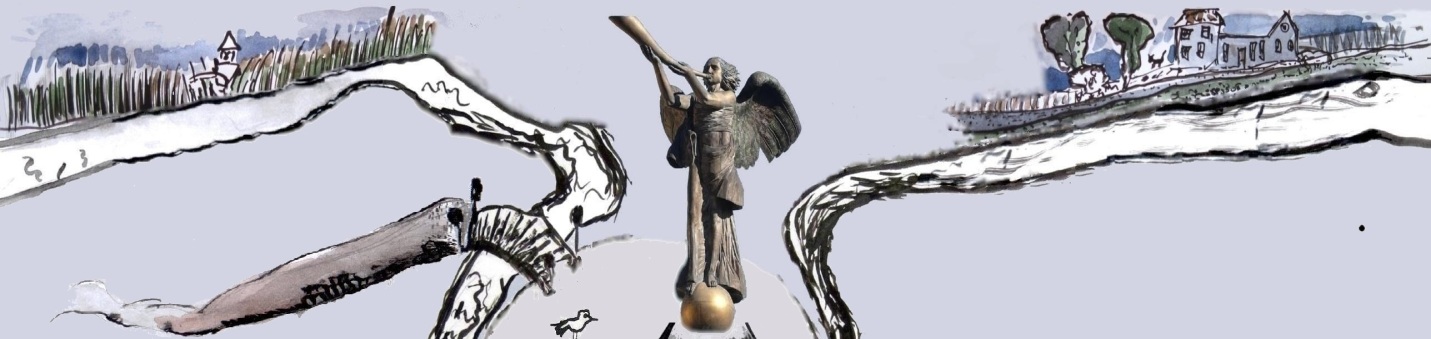 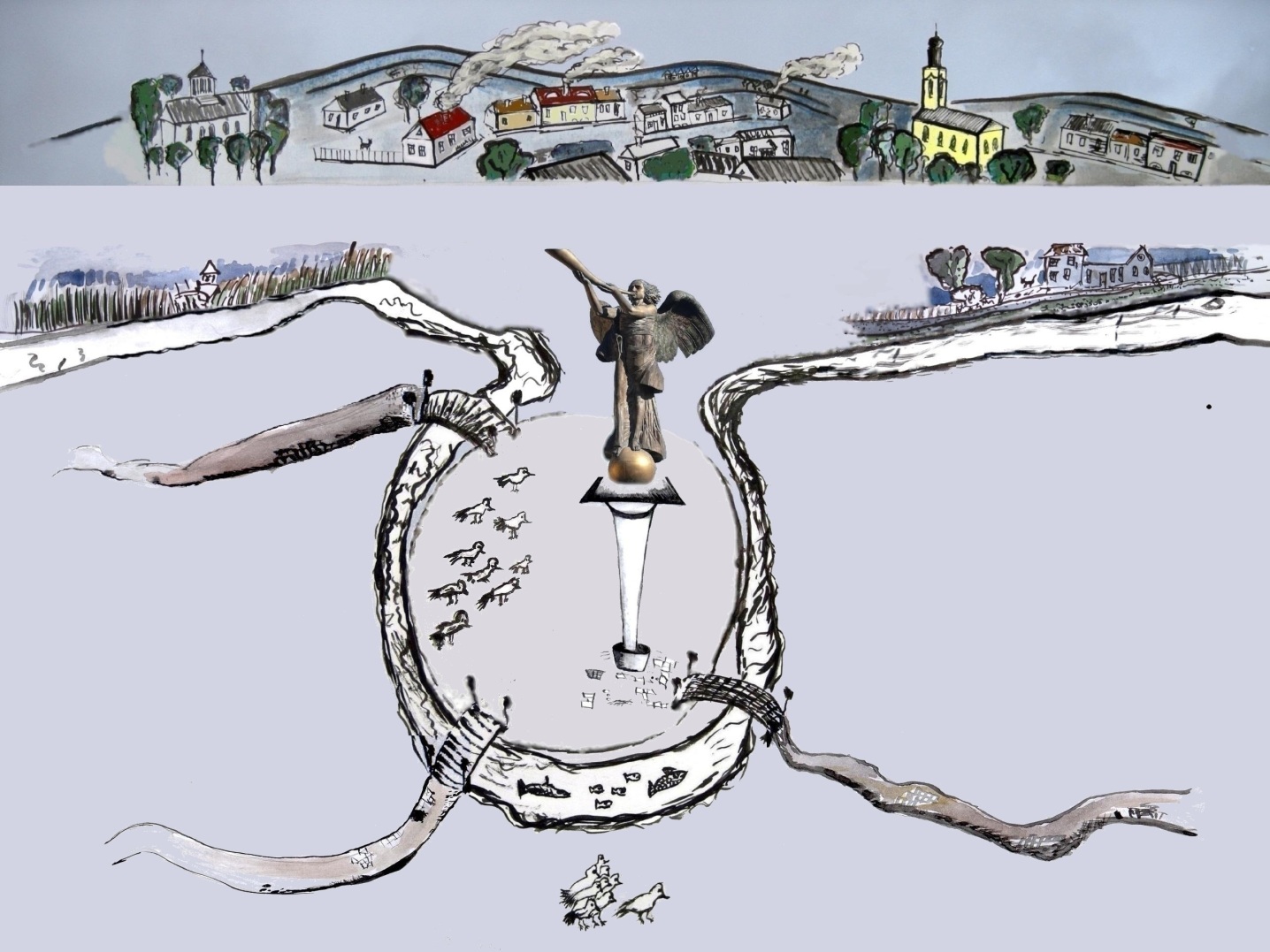 Ministyrre af Forin AffeirNr.045 21.11.2000-21.09.2012                                                                              This is to certify that Mr. Peter Stuhr  has been accredited as the Consul General of the Independent Republic of Uzhupis in DenmarkConsul General extraordinary and plenipotentiary has a right to:1.   suggest consuls on Denmark territory to the Minister of Foreign Affairs. 2.   establish and run a Consulate of Uzhupis republic in Denmark and the Denmark Consulate in Uzhupis republic; put a board, flag, constitution, etc.3.  share Danish culture in Uzhupis; promote uzhupian ideas and the spirit of our community in Denmark.4.  study and lecture in Uzhupis University (Faculties of Sculpture, Islands and Dreamland).5.  enjoy life and sustain in people the feeling of life as Making Strength Play. 6. His Excellency Consul General is acknowledged as a citizen of Uzhupis republic.minister of foreign affairs                                                                             president of Uzhupis                                                                                                                                                                                                                                                                                               of Uzhupis republic                                                                                        republic Tomas Čepaitis                                                                                                       Romas LileikisAmbassador is welcome in the Facebook group Užupis Republic Ambassadors and should fill the page of the Embassy on www.uzhupisembassy.eu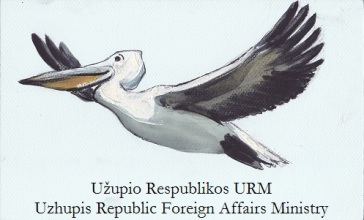 